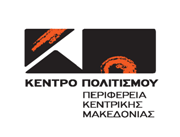 "Μία Ζωή την έχουμε"Μουσικό αφιέρωμα στον ελληνικό κινηματογράφοΚέντρο Πολιτισμού Περιφέρειας Κ. ΜακεδονίαςΌλα τα έσοδα θα διατεθούν για φιλανθρωπικό σκοπό18 Δεκεμβρίου/ Βασιλικό ΘέατροΈνα μουσικό ταξίδι γεμάτο όμορφες μελωδίες, αναμνήσεις και αγαπημένα τραγούδια διοργανώνει το Κέντρο Πολιτισμού της Περιφέρειας Κεντρικής Μακεδονίας. Οι πιο σημαντικές στιγμές του ελληνικού κινηματογράφου θα ζωντανέψουν την Τρίτη 18 Δεκεμβρίου στις 21.00 στο Βασιλικό Θέατρο. Όλα τα έσοδα της βραδιάς θα διατεθούν για τις ανάγκες του Ελληνικού Παιδικού Χωριού στο Φίλυρο και του Ορφανοτροφείου «Μέλισσα».Ο Βασίλης Λέκκας, η Ματθλίδη Μαγγίρα, ο Παναγιώτης Πετράκης, η Εύη Σιαμαντά και η Ευτυχία Μητρίτσα θα ερμηνεύσουν τραγούδια που χάραξαν πολύ σημαντική πορεία στην ιστορία του ελληνικού πενταγράμμου και παραμένουν μέχρι σήμερα πολύ αγαπημένα. Τραγούδια που υπογράφουν οι: Σταύρος Ξαρχάκος, Μίμης Πλέσσας, Μάνος Χατζιδάκις, Γιώργος Ζαμπέτας κ.α..Μέσα από τις μελωδίες θα ζωντανέψουν «χρυσές στιγμές» της μεγάλης οθόνης. Οι αναφορές της μουσικής παράστασης αρχίζουν από τα ασπρόμαυρα καρέ των ταινιών της δεκαετίας του 1960 και φτάνουν μέχρι τα μιούζικαλ του Γιάννη Δαλιανίδη.Λίγες ημέρες πριν τα Χριστούγεννα όλοι μαζί μπορούμε να διασκεδάσουμε και παράλληλα να προσφέρουμε το ελάχιστο για τα παιδιά που μας έχουν πραγματικά ανάγκη. Όλα τα έσοδα τηςβραδιάς από τα εισιτήρια θα διατεθούν για τις ανάγκες του Ελληνικού Παιδικού Χωριού στο Φίλυρο και του Ορφανοτροφείου «Μέλισσα».Στοιχεία παράστασηςΕπιμέλεια Προγράμματος και Ενορχηστρώσεις: Κώστας ΜατσίγκοςΣκηνοθετική Επιμέλεια: Αθανάσιος ΚολαλάςΕρμηνεύουν: Βασίλης Λέκκας, Ματθλίδη Μαγγίρα, Παναγιώτης Πετράκης,  Εύη Σιαμαντά,  Ευαγγελία ΜητρίτσαΣκηνικά- Κοστούμια: Αθανάσιος ΚολαλάςΧορογραφίες: Κωνσταντίνος ΚαφαντάρηςΠαραγωγή: Κέντρο Πολιτισμού Περιφέρειας Κεντρικής Μακεδονίας: https://bit.ly/2Fu4v41ΠληροφορίεςΒασιλικό Θέατρο (πλατεία Λευκού Πύργου)Τρίτη 18 Δεκεμβρίου 2018Ώρα έναρξης: 21.00Τιμή εισιτηρίου: Πλατεία και θεωρεία: 10€, Εξώστης: 8 €. Φοιτητικά/ ανεργίας: 5€Προπώληση: www.viva.grΜε την στήριξη του Κρατικό Θέατρο Βορείου ΕλλάδοςΕλληνικό Παιδικό Χωριό στο Φίλυρο: http://www.paidikoxorio.gr/web/Ορφανοτροφείο Θηλέων Μέλισσα: http://www.stegimelissa.gr/Δημόσιες Σχέσεις/ Επικοινωνία: Έφη Τσαμπάζη